Publicado en Madrid el 18/05/2018 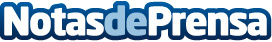 El pícaro 3.0: un serio problema para la venta online, según IMF Business SchoolSegún los datos que baraja el Consejo Económico y Social (CES), los eCommerce en España pierden más de 100 millones de euros por fraude de los consumidores. En el "fraude amistoso" las excusas más comunes son: "yo no compré ese artículo", "no reconozco ese cargo" o "sí que lo compré, pero jamás me llegó". Coincidiendo con el Día Mundial de Internet (17 de mayo), IMF Business School explica cómo luchar contra el "fraude amistoso" un pequeño ciberdelito poco perseguido, pero muy perjudicial
Datos de contacto:ROCIO gALLEGO695604946Nota de prensa publicada en: https://www.notasdeprensa.es/el-picaro-3-0-un-serio-problema-para-la-venta Categorias: Nacional Ciberseguridad Consumo http://www.notasdeprensa.es